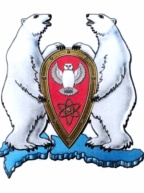 АДМИНИСТРАЦИЯ МУНИЦИПАЛЬНОГО ОБРАЗОВАНИЯ  ГОРОДСКОЙ ОКРУГ «НОВАЯ ЗЕМЛЯ»РАСПОРЯЖЕНИЕ«17» октября 2022 г. № 178рп Белушья ГубаО признании утратившим силу распоряжения администрации от 25.02.2021 № 34	В целях приведения в соответствие с нормами действующего федерального законодательства Российской Федерации, нормами областного законодательства Архангельской области, а также в соответствии с распоряжением Главы муниципального образования городской округ «Новая Земля» от 17.10.2022 № 14,р а с п о р я ж а ю с ь:          1. Признать утратившим силу распоряжение администрации муниципального образования городской округ «Новая Земля» от 25.02.2021 № 34 «О формировании административной комиссии».	2. Опубликовать настоящее распоряжение в газете «Новоземельские вести» и разместить на официальном сайте МО ГО «Новая Земля».	3. Контроль исполнения настоящего распоряжения оставляю за собой.Глава муниципального образования                                                             А.Н. Симовин